Calcola l’area di ogni figura usando la formula di Pick.
Ricorda, la formula di Pick si può usare solo per i poligoni che hanno tutti i vertici sui punti.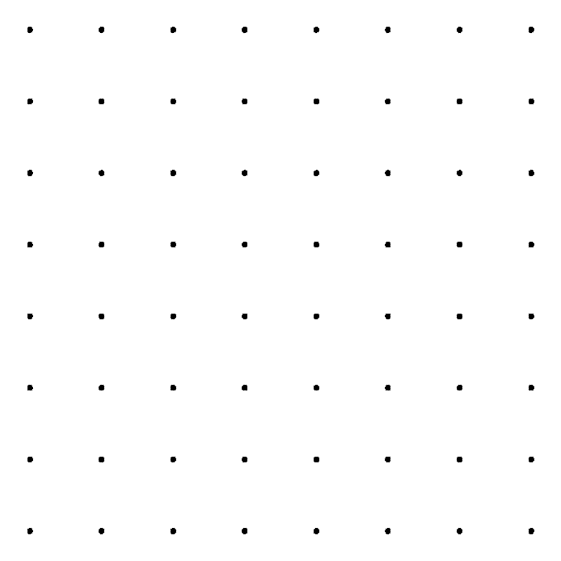 